Enzymer i 3DLav nedenstående opgave og opload den på blokkens elevfeedback DU SKAL BESVARE OPGAVEN FOR 2 AF DE 3 ENZYMER.Sådan kommer I i gangStart med at gå ind på PDB’s proteindatabank ved hjælp af dette link: http://pdb101.rcsb.org/. I er nu på databankens undervisningsside. Vælg fanen ”Browse” i toppen af siden. Følg herefter vejledningen til det protein/enzym, I skal undersøge. Gruppe 1: SpytamylaseFind enzymetTryk på kategorien ”Molecules of life” i højre side. Vælg ”Enzymes”. Find enzymet alpha-amylase. Brug teksten på siden til kort at beskrive, hvad amylasernes funktion er (Ja, teksten er på engelsk, men du er velkommen til at søge efter svaret i danske kilder, men dem må du selv google efter )Se på enzymetTryk på linket til visualiseringen af det menneskelige spytamylase (1SMD). Hvilken enzymklasse tilhører spytamylase? Svaret findes under ”Classification” på den side, I lige er kommet ind på (prøv at google den enzymklasse og find ud af hvad denne klasse gør, når de arbejder). Tryk på ”STRUCTURE” under billedet i venstre side. I kommer nu til en side, hvor I kan se proteinet i 3D. Applikationen skulle nu se sådan ud: 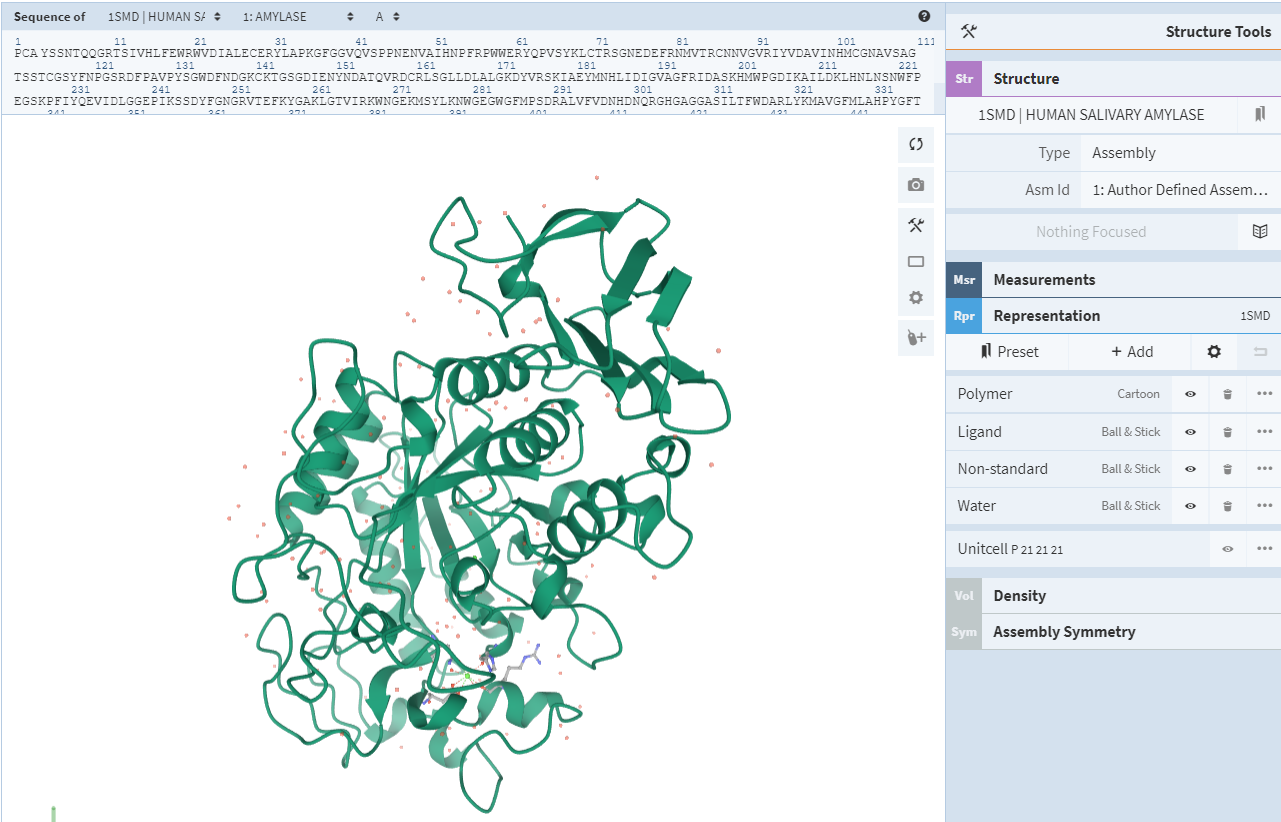 Beskriv enzymets sekundærstruktur. Tag et screenshot (NR. 1).Klik nu på «Add» i den højresidige menubjælke. 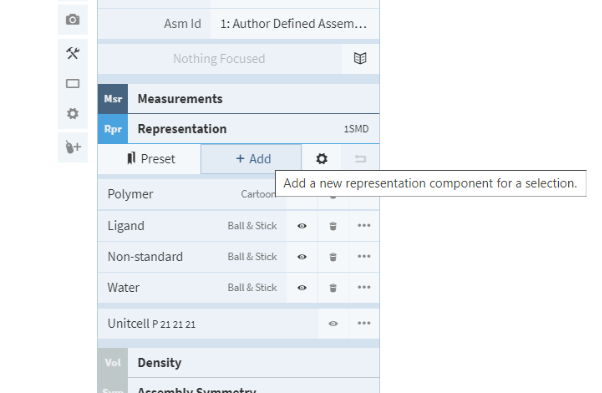 Under ”Selection” vælger du ”Helix” under fanen ”Structure Property”Under ”Representation” vælger du ”Cartoon”Under ”Label” skriver du ”HELIX”Klik på ”+ Create Component”Under ”Polymer” klikker du nu på ”øjet” (Hide-Show),  og det der er tilbage på din 3-D model er nu de protein-HELIX’er, der er i spytamylase.Tag et screenshot (NR. 2) af alfa-HELIX’erne. 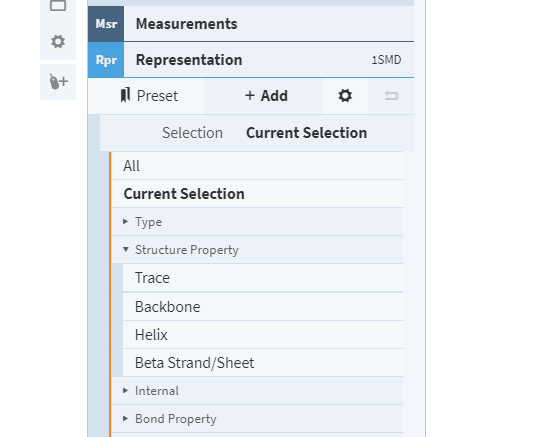 Gør nu det samme og Add en komponent der viser Beta-sheets (samme fremgangsmåde men i stedet for at Add’e HELIX add’er du BETA. Det vil give dig mulighed for at se alle BETA-sheets i spytamylasen.Tag et screenshot (NR. 3) af BETA-sheet’eneDel på elevfeedbackI skal altså kort fortælle om Enzymets funktionHvilken enzymklasse enzymet tilhørerVise jeres første screenshot og redegøre for sekundærstrukturen Vise jeres andet og tredje screenshot og redegøre for antallet af alfa-HELIX’er og BETA-sheets Gruppe 2: AcetylcholinesteraseFind enzymetTryk på kategorien ”Health and disease” i højre side. Vælg ”You and your health”. Find enzymet acetylcholinesterase. Brug teksten på siden til kort at beskrive, hvad acetylcholinesterases funktion er.
Se på enzymetTryk på linket til visualiseringen af acetylcholinesterase.Hvilken enzymklasse tilhører acetylcholinesterase? Svaret findes under ”Classification” på den side, I lige er kommet ind på (prøv at google den enzymklasse og find ud af hvad denne klasse gør, når de arbejder). Tryk på ”STRUCTURE” under billedet i venstre side. I kommer nu til en side, hvor I kan se proteinet i 3D. Beskriv enzymets sekundærstruktur. Tag et screenshot (NR. 1).Klik nu på «Add» i den højresidige menubjælke. Under ”Selection” vælger du ”Helix” under fanen ”Structure Property”Under ”Representation” vælger du ”Cartoon”Under ”Label” skriver du ”HELIX”Klik på ”+ Create Component”Under ”Polymer” klikker du nu på ”øjet” (Hide-Show),  og det der er tilbage på din 3-D model er nu de protein-HELIX’er, der er i spytamylase.Tag et screenshot (NR. 2) af alfa-HELIX’erne. Gør nu det samme og Add en komponent der viser Beta-sheets (samme fremgangsmåde men i stedet for at Add’e HELIX add’er du BETA. Det vil give dig mulighed for at se alle BETA-sheets i acetylcholinesteraseTag et screenshot (NR. 3) af BETA-sheet’eneGruppe 3: AlkoholdehdrogenaseFind enzymetTryk på kategorien ”Health and disease” i højre side. Vælg ”You and your health”. Find enzymet alkoholdehydrogenase (alcohol dehydrogenase). Brug teksten på siden til kort at beskrive, hvad alkoholdehydrogenases funktion er.Se på enzymetTryk på linket til visualiseringen af alkoholdehydrogenase.Hvilken enzymklasse tilhører alkoholdehydrogenase? Svaret findes under ”Classification” på den side, I lige er kommet ind på (prøv at google den enzymklasse og find ud af hvad denne klasse gør, når de arbejder). Tryk på ”STRUCTURE” under billedet i venstre side. I kommer nu til en side, hvor I kan se proteinet i 3D. Beskriv enzymets sekundærstruktur. Tag et screenshot (NR. 1).Klik nu på «Add» i den højresidige menubjælke. Under ”Selection” vælger du ”Helix” under fanen ”Structure Property”Under ”Representation” vælger du ”Cartoon”Under ”Label” skriver du ”HELIX”Klik på ”+ Create Component”Under ”Polymer” klikker du nu på ”øjet” (Hide-Show),  og det der er tilbage på din 3-D model er nu de protein-HELIX’er, der er i spytamylase.Tag et screenshot (NR. 2) af alfa-HELIX’erne. Gør nu det samme og Add en komponent der viser Beta-sheets (samme fremgangsmåde men i stedet for at Add’e HELIX add’er du BETA. Det vil give dig mulighed for at se alle BETA-sheets i alkoholdehydrogenase.Tag et screenshot (NR. 3) af BETA-sheet’eneDel på elevfeedbackI skal altså kort fortælle om Enzymets funktionHvilken enzymklasse enzymet tilhørerVise jeres første screenshot og redegøre for sekundærstrukturen Vise jeres andet og tredje screenshot og redegøre for antallet af alfa-HELIX’er og BETA-sheets 